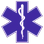 Poliklinika Prahy 7Františka Křížka 683/22, 170 00 Praha 7IČ: 44797362, DIČ: CZ44797362
IČZ: 07003000Tel: 270 005 666Objednávka čísloVyřizujeDatum22090502Martina Baierová5.9.2022DodavatelEdenred CZ s.r.o.Pernerova 691/42186 00 Praha 8IČ: 24745391DIČ: CZ24745391telefon: 234 662 394Přesný popis dodávky/služby:                                                                                                                PP7Objednáváme tímto nabití Ticket Restaurant peněženky.Kód klienta 109434.Fakturační a dodací adresa:Františka Křížka 683/22, 170 00 Praha 7IČ: 44797362, DIČ: CZ44797362Na faktuře prosím uvádějte číslo objednávky: 22090502Smluvní strany berou na vědomí, že text objednávky je veřejně přístupnou listinou ve smyslu zákona o svobodném přístupu k informacím a že Poliklinika Prahy 7 jako povinný subjekt má povinnost na žádost žadatele poskytnout informace o tomto smluvním vztahu včetně poskytnutí kopie objednávky. Smluvní strany dále souhlasí se zveřejněním této objednávky a jejich případných dodatků v registru smluv zřízeném zák. č. 340/2015 Sb.Nejsme plátce DPHPřesný popis dodávky/služby:                                                                                                                PP7Objednáváme tímto nabití Ticket Restaurant peněženky.Kód klienta 109434.Fakturační a dodací adresa:Františka Křížka 683/22, 170 00 Praha 7IČ: 44797362, DIČ: CZ44797362Na faktuře prosím uvádějte číslo objednávky: 22090502Smluvní strany berou na vědomí, že text objednávky je veřejně přístupnou listinou ve smyslu zákona o svobodném přístupu k informacím a že Poliklinika Prahy 7 jako povinný subjekt má povinnost na žádost žadatele poskytnout informace o tomto smluvním vztahu včetně poskytnutí kopie objednávky. Smluvní strany dále souhlasí se zveřejněním této objednávky a jejich případných dodatků v registru smluv zřízeném zák. č. 340/2015 Sb.Nejsme plátce DPHPřesný popis dodávky/služby:                                                                                                                PP7Objednáváme tímto nabití Ticket Restaurant peněženky.Kód klienta 109434.Fakturační a dodací adresa:Františka Křížka 683/22, 170 00 Praha 7IČ: 44797362, DIČ: CZ44797362Na faktuře prosím uvádějte číslo objednávky: 22090502Smluvní strany berou na vědomí, že text objednávky je veřejně přístupnou listinou ve smyslu zákona o svobodném přístupu k informacím a že Poliklinika Prahy 7 jako povinný subjekt má povinnost na žádost žadatele poskytnout informace o tomto smluvním vztahu včetně poskytnutí kopie objednávky. Smluvní strany dále souhlasí se zveřejněním této objednávky a jejich případných dodatků v registru smluv zřízeném zák. č. 340/2015 Sb.Nejsme plátce DPHTermín dodání9/20229/2022Celková cena109 776,93 Kč včetně DPH109 776,93 Kč včetně DPHVystavilSprávce rozpočtuPříkazce operaceMartina BaierováKatarína Šťastnádoc. MUDr. Eduard Kučera CSc.